Programme Personnalisé de Réussite Educative Cycle 2Année scolaire : 2018/2019Décret n°2005 du 24-8-2005 Dispositif d’aide et de soutien pour la réussite des élèves à l’écolehttp://www.education.gouv.fr/bo/2005/31/MENE0501635D.htmNom Prénom : Date de naissance :Ecole : Classe : Parcours scolaire Analyse scolaire Le programme d’actions Les bilansLe point de vue de l’élève Année scolaireNiveau de classeEcole(s) fréquentée(s)Aides apportées (APC,PPRE ,RASED…)2018/20192017/20182016/20172015/20162014/20152013/2014Champs disciplinairesLes réussites de l’élèveDifficulté(s) repérée(s)Supports d'évaluation utilisésAxe(s) prioritaire(s)Lecture Ecriture Etude de la langueConnaissance des nombresCalcul Espace et géométrieGrandeurs et mesures Organisation et gestion des donnéesAutres Champ(s) disciplinaire(s) :Objectif (s) prioritaire (s) : Actions mises en œuvre Actions mises en œuvre Actions mises en œuvre Actions mises en œuvre Actions mises en œuvre LieuLieuActions Durée fréquenceModalités d’évaluation (définir les critères d’arrêt du PPRE)A l’écoleDans la classeA l’écoleDans le cycle ou l’école (APC)A l’écoleAvec l’aide du RASED (si nécessaire)A la maisonA la maisonAutres aides extérieures(accompagnement scolaire, orthophonie, santé...)Autres aides extérieures(accompagnement scolaire, orthophonie, santé...)Signatures Signatures Signatures L’enseignantLe directeurLes parentsSuivi du P.P.R.E.Suivi du P.P.R.E.Suivi du P.P.R.E.Suivi du P.P.R.E.Date du bilanPersonnes présentesProgrès observésPistes de travail à poursuivreMon nom :	Mon prénom :Mes centres d’intérêts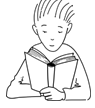 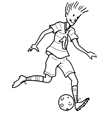 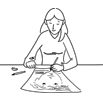 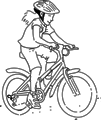 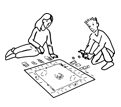 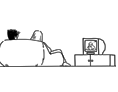 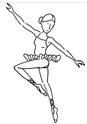 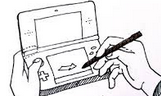 Ce que je vais essayer d’améliorer Qui va pouvoir m’aider ?Qui va pouvoir m’aider ?Qui va pouvoir m’aider ?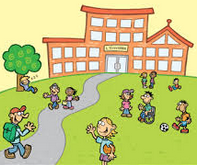      A l’école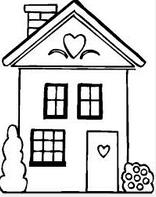 A la maison Autres     A l’écoleA la maison Autres     A l’écoleA la maison Autres     A l’écoleA la maison Autres     A l’écoleA la maison Autres     A l’écoleA la maison Autres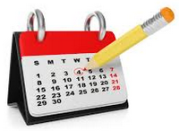 Quand ferons-nous le point ? Quand ferons-nous le point ? Quand ferons-nous le point ? Quand ferons-nous le point ? Quand ferons-nous le point ? Quand ferons-nous le point ? Quand ferons-nous le point ? Quand ferons-nous le point ? Quand ferons-nous le point ? SeptembreOctobreOctobreNovembreDécembreJanvierFévrierMarsAvrilMaiJuinJuin